Secretaria de Administração Penitenciária CHECK LIST Processo de pagamento de vale transportes dos apenados que fazem parte das parcerias com órgãos públicos – Empresa Privada  Apontamentos:Assinatura e Matrícula do Servidor				Carimbo do Servidor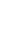 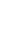 Exigências para Formalização de Procedimentos para Carta-ContratoResponsávelTempo no setorFASE DE SOLICITAÇÃOFASE DE SOLICITAÇÃOFASE DE SOLICITAÇÃOA GTR apresenta requerimento de pagamento referente ao crédito depositado para os trabalhadores para o fornecimento do vale transporte dos apenados que inseridos no Programa Trabalhando a Liberdade, encaminhando a seguinte documentação para e-mail do protocolo (protocolo@seap.am.gov.br):Fatura;Certidões negativas de débitos fiscais e trabalhistasDeclaração de optante do SIMPLES apresentada pela Contratada, se for o caso;Termo de Contrato; Extrato do termo de contrato;Projeto Básico;Termo aditivo (se houver)Extrato da publicação dos termos aditivos (se houver).GTRO protocolo cria o processo no sistema SIGED e tramitar processo para o DEGEP (1 dia);PROTOCOLO1O DEGEP confere a documentação, anexa a Portaria de fiscal de contrato e o Empenho. Após encaminha para o SECEX para conhecimento (1 dia);DEGEP2A SECEX toma conhecimento e envia para o Fiscal de contrato fazer o atesto e juntar documentosSECEX1O Fiscal de contrato encaminha os autos para o DEGEP para conferência dos documentos abaixo listados e encaminha à Assessoria de Gabinete para emissão de Nota.O TES no sistema SGC;Declaração de atesto (Anexo I da Instrução Normativa nº. 002/2021 – SEAP/AM, de 29 julho de 2021);FISCAL DE CONTRATO2Relatório de acompanhamento da execução de serviços contratados (Anexo da Portaria de Fiscalização de Contratos (2 dias);Boleto;Demonstrativo de créditos por usuário;A Assessoria de Gabinete anexa a Nota Técnica e envia o processo ao Ordenador de Despesas para autorização do pagamento;ASSESSORIA DE GABINETE2O OD autoriza o pagamento e encaminha o fiscal de contrato para atualização do boleto (1 dia);ORDENADOR1O DAF realiza o pagamento e encaminha os autos ao Ordenador de Despesas solicitando o arquivamento (1 dia);DAF1O OD autoriza o arquivamento e encaminha ao DERESC/GTR para conhecimento (1 dia); ORDENADOR1O DERESC/GTR encaminha ao DAF para arquivamento (1 dia);DERESC1O DAF arquiva (1 dia).ARQUIVO1